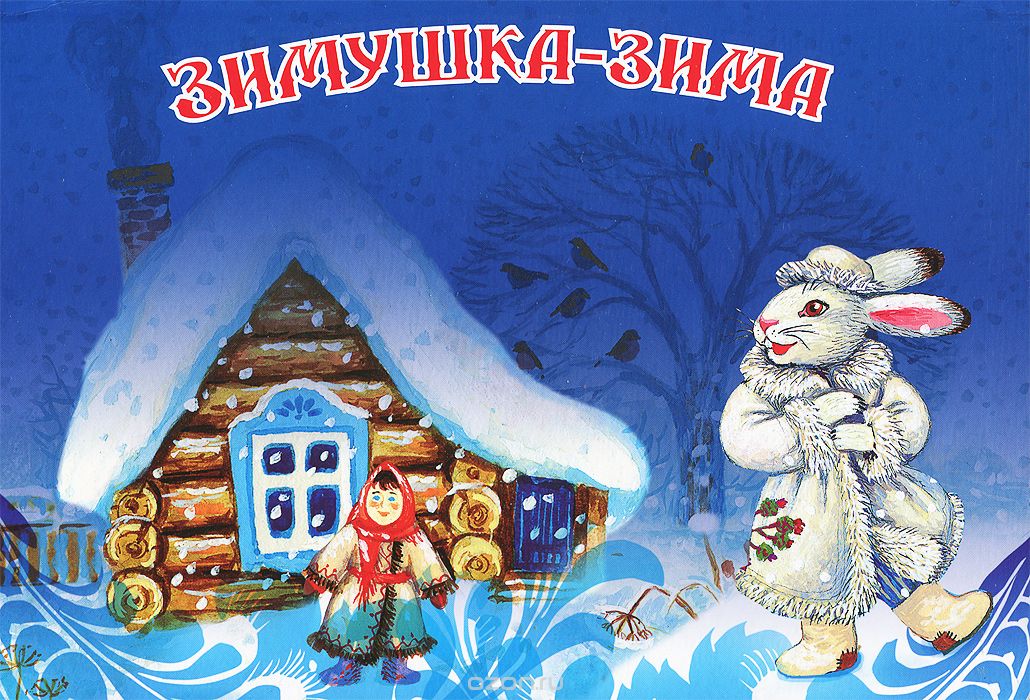 	Группа № 11 Лоншакова М.В., Радомская Н.А.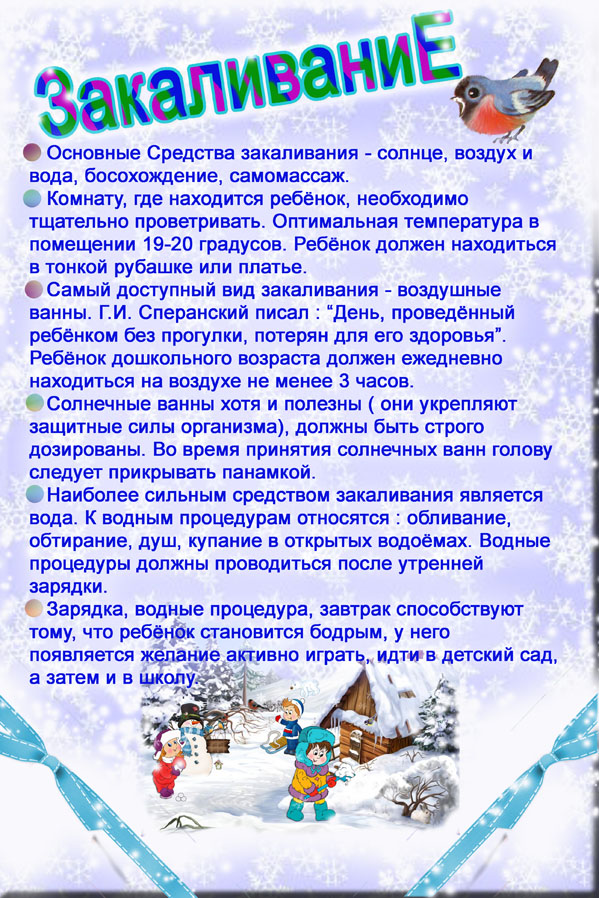 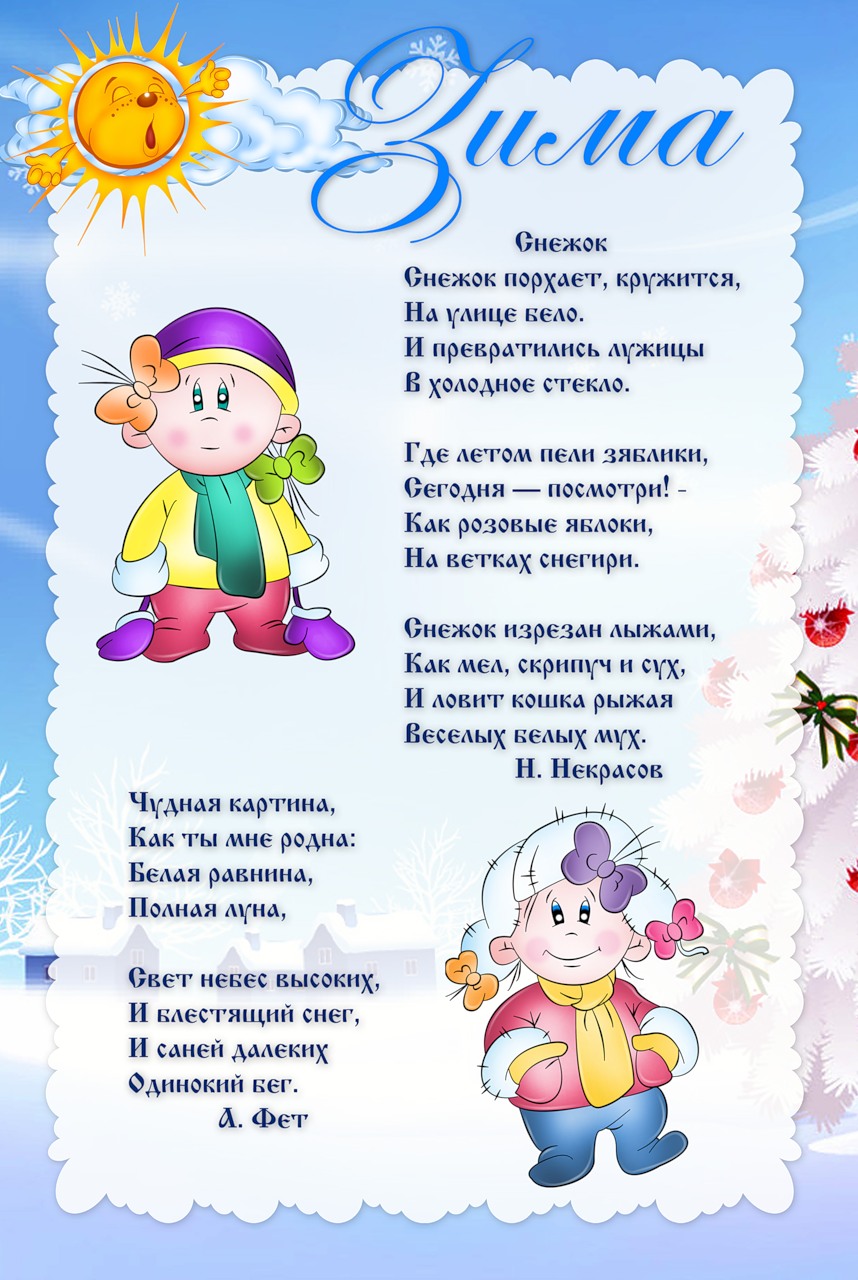 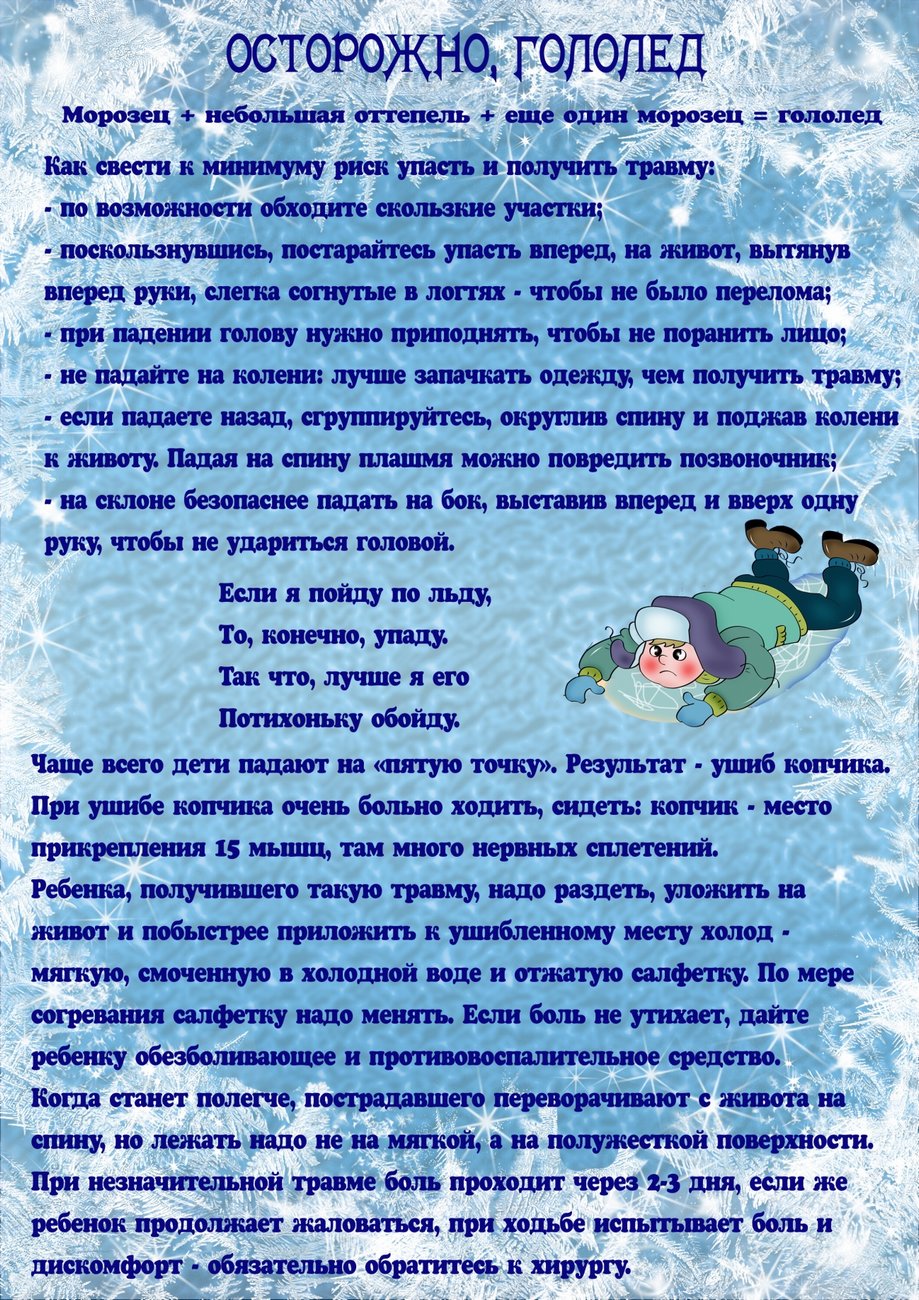 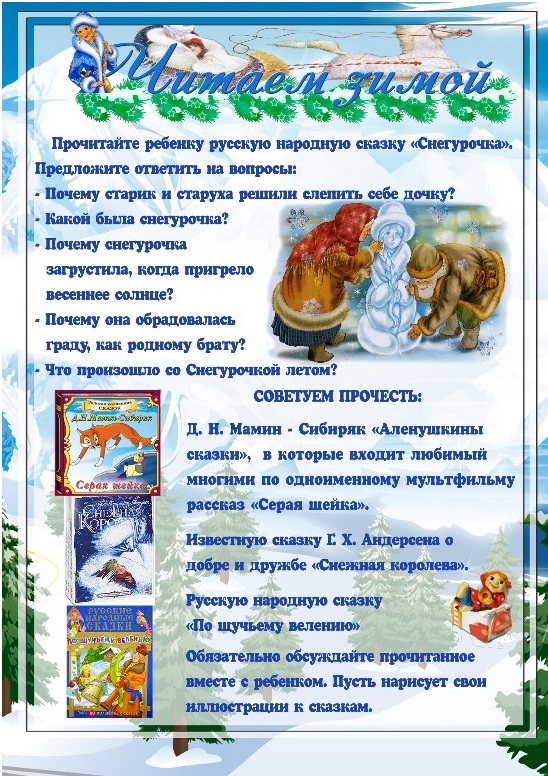 